ΠΛΕΙΟΨΗΦΙΑ ΟΙΕΛΕ: ΚΥΒΕΡΝΗΤΙΚΟΣ ΣΥΝΔΙΚΑΛΙΣΜΟΣ ΚΑΙ ΕΠΙΚΟΙΝΩΝΙΑΚΑ ΠΑΙΧΝΙΔΙΑ ΕΠΙΚΙΝΔΥΝΑ ΓΙΑ ΤΟΥΣ ΕΡΓΑΖΟΜΕΝΟΥΣ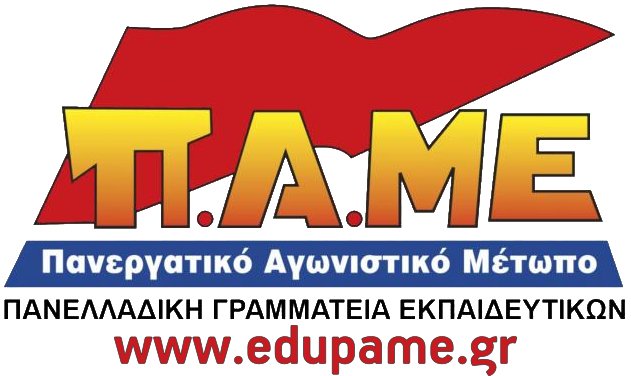 Την Τρίτη 20/10, συνεδρίασε εκτάκτως το ΔΣ της ΟΙΕΛΕ με αφορμή την ενδεχόμενη επιβολή ΦΠΑ 23% στην ιδιωτική εκπαίδευση και στόχο την οργάνωση κινητοποιήσεων του κλάδου για το συγκεκριμένο θέμα.Οι δυνάμεις του ΠΑΜΕ και σε αυτή τη συνεδρίαση, ανέδειξαν ότι η κυβέρνηση ΣΥΡΙΖΑ – ΑΝΕΛ υλοποιώντας το 3ο Μνημόνιο, με την ψήφιση του πολυνομοσχεδίου, έφερε νέα μέτρα-φωτιά αφαίμαξης του λαϊκού εισοδήματος και διάλυσης της Κοινωνικής Ασφάλισης. Τόνισαν την αντίθεσή τους στην επιβολή ΦΠΑ 23%, μέτρο που θα πληρώσουν πάλι οι εργαζόμενοι του κλάδου με μειώσεις μισθών και απολύσεις και οι λαϊκές οικογένειες που θα βάλουν κι άλλο το χέρι στην τσέπη. Απέναντι σ’ αυτή τη πολιτική κυβέρνησης και Ε.Ε. το λαϊκό – εργατικό κίνημα πρέπει να δείξει τη δύναμή του, να οργανώσει τη πάλη του και να κλιμακώσει τους αγώνες του ώστε να μπει φραγμός στη νέα αντιλαϊκή επίθεση. Πρότειναν τη συμμετοχή στα συλλαλητήρια της 22ης Οκτωβρίου που διοργανώθηκαν από εκατοντάδες α/θμια σωματεία, Εργατικά Κέντρα και Ομοσπονδίες σε κάθε γωνιά της Ελλάδας. Ταυτόχρονα έθεσαν την πρόταση να κλιμακωθεί ο αγώνας με πανελλαδική πανεργατική Απεργία στις 12 Νοέμβρη ως πρώτη αποφασιστική απάντηση στα νέα μέτρα.Στην εισήγησή της, η πλειοψηφία της ΟΙΕΛΕ παρουσίασε την αντίθεσή της στο μέτρο του ΦΠΑ, κατηγορώντας το Υπουργείο Παιδείας για έλλειψη διαλόγου και αθέτηση από τη μεριά της Κυβέρνησης των προεκλογικών της δεσμεύσεων. Επανέλαβε για μια ακόμα φορά τις επικίνδυνες λογικές περί «κοινωνικού αγαθού της ιδιωτικής εκπαίδευσης», αναμάσησε τα κούφια λόγια για την ανάγκη επαναφοράς της «νομιμότητας» στον κλάδο και κατέληξε να προκηρύξουν «Απεργία υπό αίρεση» τρεις μέρες μετά!!, την Παρασκευή 23/10. Τι σήμαινε αυτό; Ότι θα επικοινωνήσουν με κυβερνητικούς παράγοντες για να δουν προθέσεις και θα αξιολογήσουν ξανά τα πράγματα! Ο εκφυλισμός και τα κυβερνητικά παιχνίδια τάχα «πίεσης» στην Κυβέρνηση σε όλο τους το μεγαλείο. Μάλιστα κατηγόρησαν το ΠΑΜΕ ότι η 12/11 είναι αργά, ότι χρειάζεται άμεση απάντηση, ενώ οι ίδιοι μια εβδομάδα πριν στην πρόταση του ΠΑΜΕ για κινητοποιήσεις και απεργία, έλεγαν ότι ο κλάδος δεν είναι έτοιμος, ότι η πρόταση απεργίας ήταν «πιστολιά στον αέρα», ενώ η απεργία (υπό αίρεση!), χωρίς απεργούς, από την Τρίτη για την Παρασκευή είναι «αγωνιστική απάντηση». Ακολούθησε η ανακοίνωση της κλιμακωτής φορολόγησης στην ιδιωτική εκπαίδευση (13% σχολεία, 6% φροντιστήρια 0% παιδικοί σταθμοί κ.α.) και ο ορισμός συνάντησης της ΟΙΕΛΕ με τον Υπουργό για την Τετάρτη 21/10. Εκεί η πλειοψηφία της ΟΙΕΛΕ, αφού φρόντισε με γελοίες δικαιολογίες να αποκλείσει τον εκπρόσωπο του ΠΑΜΕ από τη συνάντηση (ίσως φοβήθηκε μήπως χαλάσει η «σούπα» της «συνεννόησης»), εντόπισε θετικό κλίμα, διάθεση, κατανόηση και δεσμεύσεις (σε προσωπικό επίπεδο!) από τον Υπουργό και αποφάσισε να αναστείλει την Απεργία και να επιφυλαχθεί για τις επόμενες κινήσεις της. Είπαμε, κυβερνητικός συνδικαλισμός και συντεχνιασμός μέχρι το μεδούλι. Συναδέλφισσες, συνάδελφοι,Οι δυνάμεις του ΠΑΜΕ στην ιδιωτική εκπαίδευση καλούν σε συναγερμό. Μονιμοποιούν την επίθεση σε ότι έχει απομείνει από τα εργατικά δικαιώματα. Δεν μπορεί να υπάρχει καμία λαϊκή συναίνεση σε αυτό το έγκλημα! Όλοι στο δρόμο, ξεσηκωμός, κανένας συμβιβασμός με το σφαγιασμό των δικαιωμάτων μας! Τίποτα δεν χαρίστηκε ποτέ στους εργαζόμενους. Η ηγεσία της ΟΙΕΛΕ, ούτε μπορεί, ούτε θέλει να οργανώσει τον αγώνα μας. Η λογική της ανάθεσης, του μικρότερου κακού, μόνο νέα δεινά φέρνει σε εμάς και τις οικογένειές μας.Συμμετέχουμε στον αγώνα, στα σωματεία! Παίρνουμε την υπόθεση της υπεράσπισης της ζωής μας στα δικά μας χέρια. Ήδη τα σωματεία που συσπειρώνονται στο ΠΑΜΕ (ΣΥΛΛΟΓΟΣ ΕΡΓΑΖΟΜΕΝΩΝ ΣΤΗΝ ΙΔΙΩΤΙΚΗ ΕΚΠΑΙΔΕΥΣΗ Ν. ΑΤΤΙΚΗΣ "Ο ΒΥΡΩΝ",  ΣΕΦΙΕ ΘΕΣΣΑΛΟΝΙΚΗΣ -Β.Ε., ΣΙΕΛ ΑΓΡΙΝΙΟΥ, ΣΙΕΛ ΛΑΡΙΣΑΣ, ΣΩΜΑΤΕΙΟ ΕΡΓΑΖΟΜΕΝΩΝ ΣΤΗΝ ΙΔΙΩΤΙΚΗ ΕΚΠΑΙΔΕΥΣΗ Ν. ΧΑΝΙΩΝ, ΣΩΜΑΤΕΙΟ ΙΔΙΩΤΙΚΩΝ ΕΚΠΑΙΔΕΥΤΙΚΩΝ ΚΕΦΑΛΟΝΙΑΣ- ΙΘΑΚΗΣ, ΣΩΜΑΤΕΙΟ ΕΚΠΑΙΔΕΥΤΙΚΩΝ ΙΔΙΩΤΙΚΗΣ ΕΚΠΑΙΔΕΥΣΗΣ Ν. ΗΡΑΚΛΕΙΟΥ "ΓΑΛΑΤΕΙΑ ΚΑΖΑΝΤΖΑΚΗ") έχουν πάρει πρωτοβουλίες με περιοδείες, εξορμήσεις, γενικές συνελεύσεις και καλούν σε οργάνωση και αγώνα.  Μπορούμε να ζήσουμε χωρίς μνημόνια, φτώχεια και ανεργία.Όλοι στον ΑΓΩΝΑ!ΠΡΟΕΤΟΙΜΑΖΟΥΜΕ  ΤΗ ΓΕΝΙΚΗ – ΠΑΝΕΡΓΑΤΙΚΗ ΑΠΕΡΓΙΑ 
ΣΤΙΣ 12 ΝΟΕΜΒΡΗ